Please ignore previous message/form which has now been updated for BACS payments only. Apologies for the necessary update.---------------------------------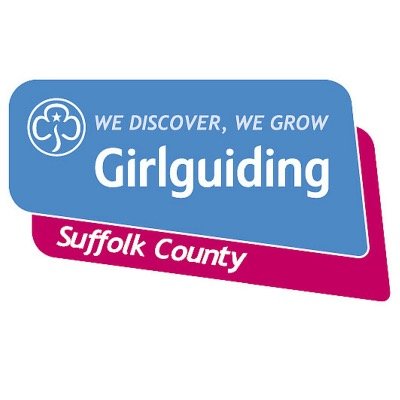 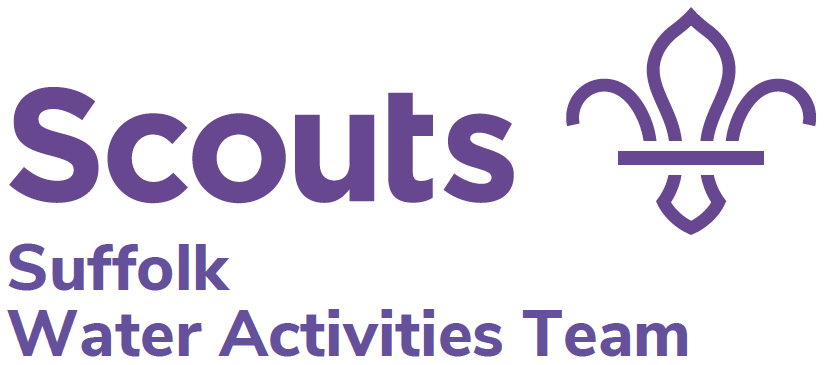 SCOUT AND GUIDE WET WEEKEND 2024Ramsholt 5th – 7th JulyHave fun at camp and on the water, with 5 water-based activity sessions over the weekend.£30.00 per Scout / Explorer / Guide / Ranger for the activities.All groups must be accompanied by a leader (that must have a current Girlguiding / Scout Association DBS), who will be responsible for them on the site, when walking the mile to and from the river and down by the river. Numbers are limited to a maximum of 6 per scout, guide, explorer or ranger unit, and will be allocated on a first come first served basis (extra places will be allocated nearer the date).  All participants are to take part in all activities and must be able to swim 50m in clothing appropriate to the activities which includes a buoyancy aid. The camp is a green field site. OS ref. Explorer 197 324422. Each group is camping on the site and catering on gas stoves.Return the slip to:  Jo Saagi, 14 Meadowlands, Kirton, Ipswich, IP10 0PP. BACs payments to: Suffolk Scouts Water Activity, Barclays, 20-44-51, 10868620 Please reference clearly e.g. for Kesgrave Scouts - 1stKesScWwkd24 Telephone Jo on 07885 265074 for further information.-------------------------------------------------------------------------------------------------------------------------------------Scout and Guide Wet Weekend 2024Name of unit _________________________________________________No. of places ________ Extras_______Fee paid by BACs   £__________   reference___________________________  Date _________________Name and address for further communication_____________________________________________________________________________________________________________________________________________________E-mail _____________________________________Telephone Number _________________________________Please indicate if you need to camp with another group_____________________________________________